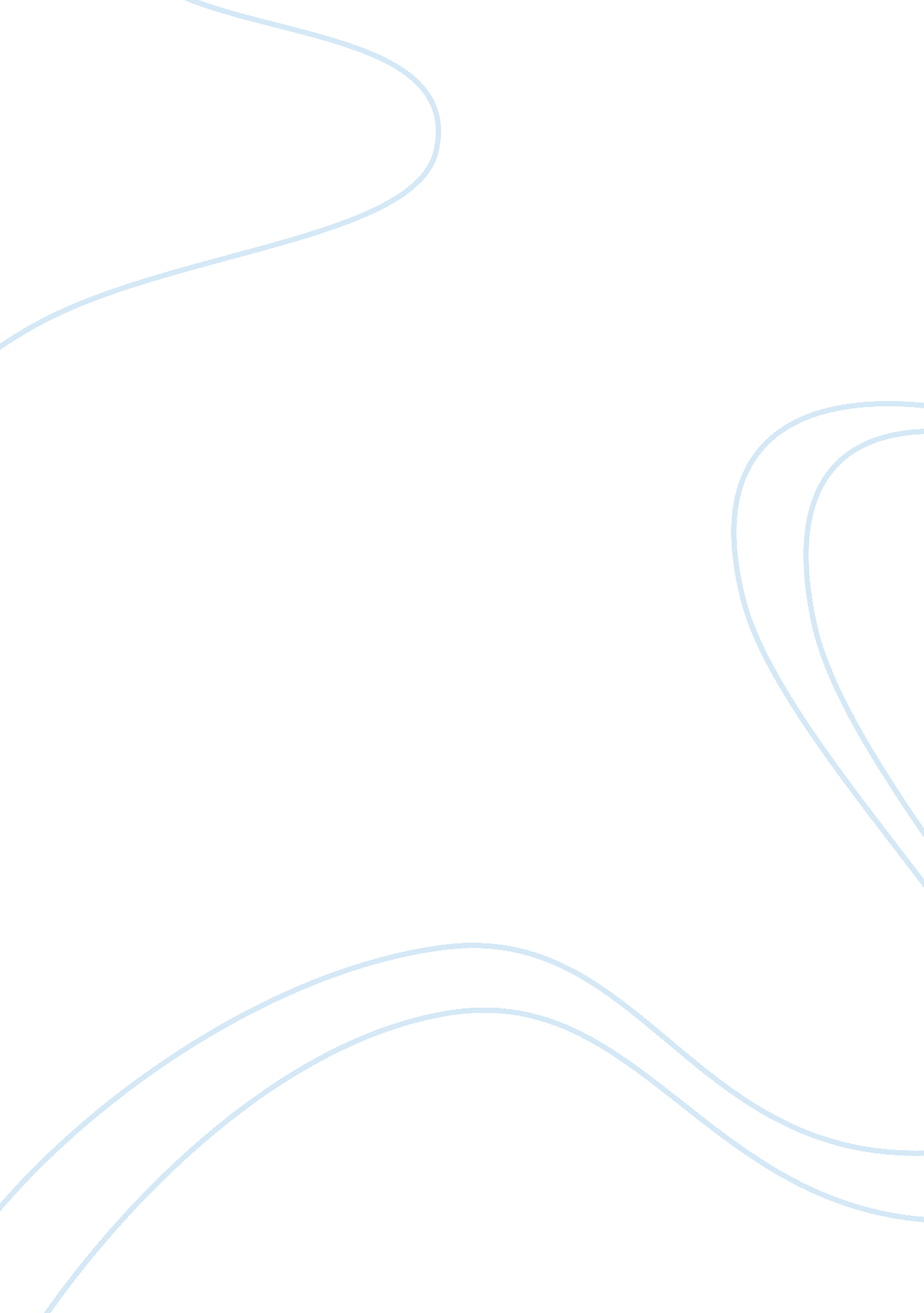 Discussion questionBusiness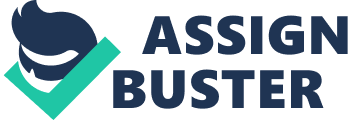 Discussion question Introduction This is a discussion paper analyzing capitalism as one of the key topics in this To discussion the question, ‘ Capitalism: the Unknown Ideal’ by Ayn Rand and ‘ Capitalism and Freedom’ by Milton Friedman are essential references. 
Question 1 
Today the most powerful ways individual use their body to express themselves visually is through body piercing. Body piercing has become the self-expression, reclamation or enhancement tactic in current society. In most societies, the habit of body piercing is all over, mainly among young citizens, who are getting a number of body parts pierced either as a declaration of their personal individualism, a recuperation of their bodies from emotional or physical trauma, as a way of sexual fulfilment or stimulation or for as a means of decoration. Art does not help in keeping the practice in balance since people indulge in body piercing for various reasons. This can be affirmed by claim of Rand that the foundations of capitalism tattered by an overflow of self-sacrifice, which is the source of the contemporary worlds decay (Rand, 1967). 
Question 2 
I believe Karl Max was correct in stating that capitalism is self-destructing. Capitalism has led to competitive capitalism that serves as both an instrument for attaining economic self-determination and a necessary state for political freedom. These are factors linked to the concept of individuality (self-destruction). According to Friedman, it costs funds to discriminate, and it is extremely hard, given the unfriendly nature of market conditions (Friedman 1982). This is a confirmation of Max declaration on capitalism. 
References 
Friedman, M., & Friedman, R. D. (1982). Capitalism and freedom. Chicago: University of Chicago Press. 
Rand, A. (1967). Capitalism, the unknown ideal. New York: New American Library. 